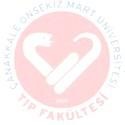 Dönem VEnfeksiyon Hastalıkları ve Klinik Mikrobiyoloji Staj Eğitim ProgramıEğitim Başkoordinatörü:     Prof. Dr. Erkan Melih ŞAHİNDönem Koordinatörü:          Doç. Dr. Coşkun SILANKoordinatör Yardımcısı:      Doç. Dr. Eyüp Burak SANCAKStaj Eğitim Sorumlusu:        Doç.Dr.Alper ŞENERGenel Bilgiler:Staj süresi:                              3 haftaAKTS kredisi:                          3 krediEğitimin yürütüldüğü yer:  Çanakkale Onsekiz Mart Üniversitesi Uygulama veAraştırma HastanesiStaj öğretim üyeleri:Prof.Dr. A.Metin OTKUNDoç.Dr. Alper ŞENEREnfeksiyon Hastalıkları ve Klinik Mikrobiyoloji Anabilim Dalı; Viral, bakteriyel, fungal ve  paraziter etkenler temelli; insan vücudunda enfeksiyöz süreçlerin oluşum mekanizması ve sebep sonuç ilişkisi gözetilerek hem klinik hem de kısmen laboratuvar uygulamaların bir arada yapılabildiği bir bilim dalıdır. Enfeksiyon hastalıkları dışında iç hastalıklarının temel konuları olan klinik tablolar ile ayırıcı tanı  konuları da  aktarılır.    Stajın Amacı: Stajyerler teorik ve pratik anlamda Enfeksiyon Hastalıklarında öykü alma, fizik muayene yapma, ayırıcı tanı yapma, istenilen laboratuvar testlerini yorumlayabilme ve planlanan tedavinin izlemini yapacaklardır. Stajın Öğrenim Hedefleri:Enfeksiyon hastalıklarında, hastalık temelli yaklaşım,Uygulama alanında enfeksiyon hastalıklarına özel klinik tablolarda öykü alma ve fizik muayene yapabilme,İstenilen laboratuvar testlerinin yorumlanması,Spesifik hastalıklara ait hem teorik bilgi edinmek hem de uygulama yapılması, Ayırıcı tanı yapmalarının öğrenilmesi,Uygun medikal tedaviyi izleme ve takip etme veya yönlendirme yapılması,  Ölçme ve DeğerlendirmeProf.Dr.Metin Otkun’un derslerinde ölçme ve değerlendirme staj öğrenim hedeflerine uygun ödevlerle yapılır. Her ders için 1-5 gün içinde teslim edilebilecek bireysel ya da grup olarak hazırlanan ödevler verilecektir. Teslim edilen ödevler öğretim üyesinin değerlendirmesi sonucunda sınav belgesi hükmünü kazanırlar. Ödevlerin tamamı 50 puan üzerinden değerlendirilecektir.Doç.Dr. Alper Şener’in derslerinde birinci aşamada tüm öğrenciler çoktan seçmeli sorulardan oluşan test ile değerlendirilir.Çoktan seçmeli sınav barajdır, 60 alamayan öğrenciler başarısız olurlar. Başarı barajını geçen öğrenciler sözlü sınava girmeye hak kazanırlar. İkinci aşamada barajı geçen öğrenciler yapılandırılmış sözlü sınava alınırlar. İki aşamada değerlendirme tamamlanır. Staj sonu notu, yazılı sınav notunun %25’i, sözlü sınav notunun %25’i ve ödevler notunun %50’si toplanarak hesaplanır. Staj sonu notu 60 ve üzerinde olanlar stajdan başarılı kabul edilir. Haftalık Eğitim ProgramıHaftalık Eğitim Programı     Haftalık Eğitim ProgramıTeorik Derslerin Öğrenim HedefleriENF_01 ve ENF_02      Ateşli Hastaya Yaklaşım I-II	Dr M OTKUNAteşin tanımını yapabilmeli, günlük diürnal ritmi açıklayabilmeliAşırı derecede yüksek ateşlerin nedenlerini sayabilmeli, bu tür hastalara yapılması gereken işlemleri söyleyebilmeliAteşin dönemlerini sayabilmeli, bu dönemlerdeki semptomları açıklayabilmeliAteşli bir hastada anamnezde uygun soruları sorabilmeliAteşe eşlik edebilecek semptomları sayabilmeliEşlik eden semptomlara göre ayırt edici tanıyı yapabilmeliAteş şekillerini tanımlayabilmeli, bu şekillere göre düşünülmesi gereken hastalıkları sayabilmeliLokalizasyon belirtisi olmadan gelişen akut ateşte riskli durumları değerlendirebilmeliAteşin riskli olduğu hasta gruplarını sayabilmeliAteşi düşürme yöntemlerini açıklayabilmeliYetişkin ve çocuk için ateş düşürücü reçete yazabilmeliNedenini bilinmeyen ateş tanımını yapabilmeli, en sık saptanan nedenleri sayabilmeliENF_03 	Sepsis, septik şok, bakteriyemi                                                Dr  A ŞENERENF_04Bakteriyemi  kavramını yapabilmeli  Bakteriyemi-sepsis-septik şok ilişkisi kurabilmeli Sepsiste epidemiyolojiyi tanımlayabilmeli Sepsiste etkenleri sayabilmeli Sepsiste patogenezi bilmeli Sepsis-septik şok-dirençli septik şok- MOF kavramlarını bilmeli Sepsiste tedavi basamaklarını sayabilmeli Sepiste odağa yönelik AB tedavisini bilmeli Sepsiste odak bilinmiyorsa AB tedavisini bilmeli Sepsiste rehberler ne diyor? BilmeliENF_05 ve ENF_06       Bruselloz                          	Dr M OTKUN Brucella cinsi bakterilerin genel özelliklerini sayabilmeliBrucella cinsi bakterilerin çeşitli koşullara direncini açıklayabilmeli, bunlar hakkında hastasına bilgi vermelidirBrusellozun bulaş yollarını açıklayabilmelidirBrusellozun patogenezini açıklayabilmelidirBruselloz semptomlarını ve bu sırada gelişebilecek komplikasyonları sayabilmelidirBrusellozun serolojik tanısını ve bu tanıda çıkabilecek sorunları açıklayabilmelidirBruselloz tedavisi için reçete yazabilmeli, reçetedeki ilaçların kullanımını ve olası yan etkileri hastaya açıklayabilmelidirBruselllozlu hastayı sevk kriterlerini sayabilmelidirBrusellozdan korunma yöntemlerini sayabilmelidirBrusellozlu hastaya yeniden etkenin bulaşmasını önleyecek tedbirleri sayabilmeliENF_07         Tetanoz                                                                                   Dr M OTKUNTetanusun bulaşma yollarını açıklayabilmelidirTetanusun patogenezini açıklayabilmelidirTetanusuta klinik semptomları sayabilmeli ve benzer hastalıklarla ayırt edici özelliklerini tanımlayabilmelidirTetanusta rutin aşılama ve hamile aşılamasının şemasını açıklayabilmelidirYaralanma ile gelen hastada tetanus profilaksisi için yapılması gerekenleri sayabilmelidirENF_08       Riketsiyöz                                                                                Dr M OTKUN	Rickettsia cinsi bakterilerin neden olduğu enfeksiyonları sayabilmelidirÜlkemizde bu tablolara yol açan etkenleri sayabilmelidirRiketsiyözlerin genel hastalık oluşturma mekanizmalarını açıklayabilmelidirEpidemik tifüs ve Brill-Zinsser hastalığının klinik bulgularını sayabilmelidirEndemik tifüs, Akdeniz benekli ateşi ve Rickettsia çiçeğinin klinik bulgularını sayabilmelidirRiketsiyözlerin laboratuvar tanı yöntemlerini ve bunların nerelerde yapılabileceğini sayabilmelidirRiketsiyözlerin tedavi ve korunma yöntemlerini açıklayabilmelidirENF_09  ve ENF_10     Erişkin Bağışıklama                                             Dr M OTKUNErişkinlerin neden aşıya ihtiyacı olduğunu açıklayabilmelidirHangi erişkin aşıları için bakanlıkça yöntemelik-yönerge-genelge yayınladığını sayabilmelidirÜlkemizde çocuklara yapılan aşıları sayabilmeli, her birisi için erişkinlere yapılıp yapılamayacağını değerlendirebilmelidirHepatit B aşısının tıbbi, mesleki ve davranış endikasyonlarını sayabilmelidirPPD (+) ve (-) erişkinleri nasıl izleyeceğini açıklayabilmelidirDifteri, asellüler boğmaca ve tetanoz aşılarının erişkine uygulama şemasını açıklayabilmelidirPolyomiyelit virüsü aşısının erişkindeki endikasyonlarını sayabilmelidirPnömokok aşısının konjuge ve polisakkarit türleri arasındaki farkı açıklayabilmelidirPnömokok aşısının tıbbi endikasyonlarını sayabilmelidirKızamık, kabakulak, kızamıkçık aşılarının endikasyonlarını ve uygulama şemasını açıklayabilmelidirHepatit A ve zona aşılarının endikasyonlarını ve uygulama şemasını açıklayabilmelidirGrip aşısının tıbbi ve mesleki endikasyonlarını sayabilmelidirHPV ve menengokok aşılarını sayabilmeli, erişkindeki endikasyonlarını sayabilmelidir.Hamilelerin aşılama şemasını açıklayabilmelidirSağlık personeline uygulanacak aşıları sayabilmelidirKendisinin, kardeşlerinin, anne ve babasının ve onların anne ve babalarının halihazırdaki aşılanma öykülerine göre hangi aşılara ihtiyaçları olduğunu değerlendirebilmelidirENF_11     Kuduz                                                                                        Dr  A ŞENER Kuduz tarihçesi ve önemini bilmeli Kuduz epidemiyolojisini bilmeli Kuduz tanısı ve klinik tabloyu sayabilmeli Kuduzda temas öncesi korunmayı bilmeli Kuduzda temas sonrası  korunmayı bilmeli ENF_12      Tularemi                                                                                   Dr   A ŞENER  Tularemi tarihçesi ve epidemilojisini bilmeli   Tularemi Türkiyede ne durumda ve tanı metodlarını sayabilmeli   Tularemide klinik tabloları bilmeli   Tularemide AB seçeneklerini bilmeli Tularemiden korunmayı bilmeli  ve vaka örneklerine tanı koyabilmeli ENF_13       Lyme Hastalığı                                                                        Dr  A ŞENER   Lyme dünyada ve Türkiyede epidemiyolojisini bilmeli    Bulaş yolu-kenenin önemini bilmeli     Lyme tanısı ve zorluklarını bilmeli    Klinik tablo-akut-kronik ayırımını yapabilmeli Tedavi ve korunmayı bilmeli ENF_14      Endokarditler                                                                           Dr  A ŞENER   Endokardit etkenlerini sayabilmeli  ve sınıflaması yapabilmeli    Klinik tablo ve DUKE tanı kriterlerini bilmeli    Olası etkenler ve kültür negatif endokardit kavramını yorumlayabilmeli    Endokardit tedavisi (etkene göre ve ampirik)-cerrahi seçenek? Bilmeli Endokardit profilaksisi kime ve ne zaman  yapılır bilmeliENF_15 ve ENF_16  Viral Hepatitler                                                          Dr  A ŞENERViral hepatit A epidemiyolojisini bilmeli Viral hepatit A  tanı ve klinik tabloyu bilmeli Viral hepatit A  tedavi ve aşılamayı bilmeli Viral hepatit B  tanı ve klinik tabloyu tanımlayabilmeli Viral hepatit B akut ve kronikte  tanı ve klinik tablo ayırımı yapabilmeli Kronik viral hepatit B tedavi ve aşılamayı bilmeli Hepatit C epidemiyolojiyi bilmeli  ve tanıyı koyabilmeli Hepatit C tedavisini bilmeli  Hepatit D enfeksiyonu, koenfeksiyon-süperenfeksiyon kavramlarını bilmeli Hepatit E enfeksiyonu epidemiyoloji, tanı,tedavi,aşı kavramlarını bilmeli ENF_17   Şarbon                                                                                             Dr  A ŞENERBacillus anthracis ve epidemiyolojisini bilmeli Şarbon kliniği ve cilt tutulumunu bilmeli Şarbonda tanı koyabilmeli Şarbon kliniği - cilt tutulumu,SS ve GİS tutulumu ile tedavisini sayabilmeli Biyoterörizm olarak şarbon ve aşısı hakkında bilgi sahibi olmalı ENF_18     Kırım Kongo Kanamalı Ateşi                                                          Dr  A ŞENERKKKA  tarihçe ve epidemiyolojisini bilmeli KKKA ve kene ilişkisi- patogenezi bilmeli KKKA  tanıyı koyabilmeli KKKA tedavi ve mortaliteyi bilmeli KKKA korunma ve aşı çalışmalarını bilmeliENF_19  ve ENF_20  Akut İshalli Hastaya Yaklaşım                                        Dr M OTKUN İshalin klinik tanımını yapabilmelidirHafif, orta-şiddetli vakaların ayırt edici bulgularını sayabilmelidirİshalde farklı patogenezleri açıklayabilmelidirAkut ishalle gelen bir hastada ilk değerlendirmeyi yaparken nelere dikkat edeceğini sayabilmelidirİshalli bir hastada anamnezde sorulması gerekli soruları sayabilmelidirDışkı direkt bakısı ile dışkıda eritrosit, lökosit ve parazit tanımı yapabilmelidirDışkı kültürünü hangi durumlarda isteyeceğini açıklayabilmelidirEn sık rastlanan ishal etkenlerini sayabilmeli ve herbirinde laboratuvar tanı için ne istemesi gerektiğini açıklayabilmelidirİshalli bir hastada gözlem ya da hospitalizasyon kriterlerini sayabilmelidirErişkinlerde ve çocuklarda dehidratasyon değerlendirmesini nasıl yapacağını açıklayabilmelidirErişkinlerde ve çocuklarda rehidrasyon yöntemlerini sayabilmeli, bunların nasıl kullaılacağını açıklayabilmelidirAkut ishalde antibiyotik kullanımı kriterlerini sayabilmelidirENF_21 ve ENF_22     Salmonella Enfeksiyonları ve Tifo                              Dr M OTKUN Tifo dışı salmonellaların yol açtığı enfeksiyonları sayabilmeliTifo dışı salmonellaların yol açtığı ishallerin kliniğini açıklayabilmeliParatifo etkenlerini sayabilmeliTifo dışı salmonellaların yol açtığı bakteremilerde en sık rastlanan etkenleri sayabilmeliTifo dışı salmonellaların laboratuvar tanı yöntemlerini ve bunların duyarlılıklarını sayabilmeliTifo dışı salmonellaların yol açtığı enfeksiyonlarda antibiyotikle tedavi kriterlerini sayabilmeliTifo dışı salmonellaların tedavisinde kullanılan antibiyotikleri sayabilmeliTifo ve enterik ateş terimlerini açıklayabilmeliTifonun epidemiyolojik özelliklerini açıklayabilmeliTifonun patogenezini açıklayabilmeliTifonun klinik belirtilerini sayabilmeliTifonun komplikasyonlarını sayabilmeliTifonun laboratuvar tanısında kullanılan yöntemleri ve bunların duyarlılıklarını tanımlayabilmeliTifo hastalığının antibiyotikle ve diğer ilaçlarla tedavisini, bu tedavilerin kriterlerini açıklayabilmeliTifo kliniğine benzeyen diğer hastalıkları sayabilmeli ve bunlarla ayırı tanıyı açıklayabilmelidirENF_23         Dizanteri                                                                                  Dr M OTKUNDizanteriye yol açan etkenleri sayabilmeliŞigelloz etkenlerini ve aralarındaki farkları sayabilmeliŞigelloz etkenlerini ve aralarındaki farkları sayabilmeliŞigellozun klinik bulgularını ve komplikasyonlarını sayabilmeliŞigellozun tedavisini açıklayabilmeliEntamoeba histolytica’nın insandaki döngüsünü açıklayabilmeliAmipli dizanterinin klinik bulgularını ve komplikasyonlarını sayabilmeliAmipli dizanterinin tedavisini açıklayabilmeliAmipli dizanteriden korunma yollarını sayabilmelidirENF_24         Sıtma                                                                                        Dr  A ŞENERSıtma epidemiyolojisini bilmeli  Plasmodium patogenez; insanda-anofelde bilmeli Plasmodium tiplerini sayabilmeli  Sıtma tanısı ve klinik tabloyu tanımlayabilmeli Sıtmada tedavi seçenekleri ve profilaksiyi bilmeli Sıtmada aşı çalışmaları hakkında fikir sahibi olmalı Sivrisinek ile mücadeleyi anlatabilmeli ENF_U24         Bakteriyel Besin Zehirlenmeleri                                            Dr  M OTKUNBesin zehirlenmesi tablolarının klinik belirtilerini sayabilmelidirBesin zehirlenmesine yol açan etkenleri sayabilmelidirSüre ve etkenlere göre ayırt edici tanıyı açıklayabilmelidirBesin zehirlenmesi salgınının çözümlemesini yapabilmelidirBesin zehirlenmesi salgını raporu hazırlayabilmelidirENF_25 ve ENF_26   Hastane enfeksiyonları ve kontrolü                            Dr  A ŞENERHastane enfeksiyonu tanımı ve epidemiyolojisini bilmeli Hastane enfeksiyonu tiplerini sayabilmeli  Cerrahi alan enfeksiyonları-tanı-tedavisini bilmeli Ventilatör ilişkili pnömoni tanı -tedavisini bilmeli Kateter ilişkili üriner sistem enfeksiyonları tanı -tedavisini bilmeli Kateter ilişkili bakteriyemi  tanı -tedavisini bilmeli  Hastane enfeksiyonu kolaylaştırıcı faktörleri bilmeli Hastane enfeksiyonu maliyeti hakkında bilgi sahibi olmalı Hastane enfeksiyonu önlem paketlerini bilmeli  Türkiye'de hastane enfeksiyonu kontrol programlarını bilmeliENF_27 ve  ENF_28 Solunum sistemi enfeksiyonları                                  Dr  A ŞENER Solunum sistemi  enfeksiyonlarında etkenler neler bilmeli Farenjit-traekeobronşit-larenjit ve ÜSYE semptomları ayrımı yapabilmeli İnfluenza, Rhinovirüs, Coronavirüs, RSV, Enterovirüs klnik tablosu farklarını bilmeli İnfluenzada kinik tablo-tanı-tedaviyi sayabilmeli Grip aşılaması kime ve ne zaman? bilmeli     SS enfeksiyonlarından korunmayı bilmeli       Solunum yolu ve damlacık yolu izolasyon farklarını bilmeli      Grip komplikasyonlarını sayabilmeli      Gripte tanı zorlukları ve hızlı tanı testlerini bilmeli  Gripte değişen epidemiyolojiyi bilmeli  ENF_29  Enfeksiyon hastalıkları tanısında laboratuvar                                Dr M OTKUNYangı değerlendiren tanısal testleri yorumlayabilmeliAkut faz yanıtını açıklayabilmeliFormül lökosit yorumlaması yapabilmeliKültür-antibiyogram testlerini değerlendirebilmeliSerolojik testleri yorumlayabilmeliENF_30  Enfeksiyöz mononükleoz                                                               Dr M OTKUNEBV’nin viral özelliklerini ve ürediği hücreleri sayabilmelidirProdüktif ve non-prodüktif enfeksiyon tiplerini ve farklılıklarını açıklayabilmelidirHastalığın epidemiyolojisini açıklayabilmelidirEMN’nin klinik ve laboratuvar tanısını açıklayabilmelidirHastalığın ayırıcı tanısını yapabilmelidirHastalığın komplikasyonlarını sayabilmelidirHastalığın semptomatik tedavisinde nelerin yapılabildiğini sayabilmeli, kortikosteroid endikasyonlarını sayabilmelidirENF_31     Akut Bakteriyel menenjitler                                                        Dr  A ŞENERAkut bakteriyel menenjit epidemiyolojisini bilmeli Akut bakteriyel menenjit  etkenleri_S.pneumonia, H.influenzae, N.menengitidis, L.monositogenez'ni sayabilmeli Akut bakteriyel menenjitte tanı, görüntüleme, LP metodlarını bilmeli AB tedavi; ampirik-etkene yönelik bilmeli AB'de temas sonrası korunma ve aşıyı bilmeli ENF_32     Viral menenjit ve ensefalitler                                                        Dr M OTKUNAseptik menenjit tanımını yapabilmeli ve nedenlerini sayabilmelidirEn sık rastlanan etkenlerin epidemiyolojilerini açıklayabilmelidirEn sık rastlanan etkenlerin kliniklerini ve diğer etkenlerden farklarını sayabilmelidirViral menenjitlerde ayırıcı tanı ve laboratuvar tanıyı prensip olarak sayabilmelidirViral ansefalit etkenlerini sayabilmelidirSalgın yapan viral ansefalitlerin klinik özelliklerini açıklayabilmelidirSporadik viral ansefalitlerin klinik özelliklerini açıklayabilmelidirHSV ansefalitinin epidemiyolojisini açıklayabilmelidirHSV ansefalitinin klinik ve laboratuvar tanısını açıklayabilmelidirHSV ansefalitinin acil tedavisini açıklayabilmelidirSSPE ve PRP hastalıklarının mekanizmalarını açıklayabilmelidirSSPE ve PRP hastalıklarının klinik özelliklerini açıklayabilmelidirENF_33  Gonokoksik üretrit, NGÜ ve PID                                                   Dr  A ŞENERÜrogenital sistem enfeksiyonları? Sayabilmeli Gonokoksik üretrit-NGÜ etkenleri bilmeli GNÜ tanı metodlarını bilmeli GÜ ve NGÜ tedavi ve karşılaşılan zorlukları bilmeli  Eş tedavisi ve tekrarlayan GÜ ve NGÜ'e yaklaşımı bilmeli  PID kavramını bilmeli PID tanısını bilmeli PID tedavisini bilmeli (AB olarak) PID kompikasyonları ve yönetimini bilmeli  PID'de  rehberler ne diyor? Bilmeli ENF_34    Perkütan yaralanmada HIV ve HepB profilaksisi                              Dr  A ŞENERPerkütan yaralanma tanımını bilmeli Temas sonrası profilaksi kavramı; HBS Ag (+) ve HIV(+) hastada yaklaşımı bilmeli TSP takipi bilmeli  Sağlık bakanlığı rehberi - TSP HIV (+) hastada yüksek risk ve düşük risk değerlendirmesi yapabilmeli  Senaryo- HIV (+) hasta ile temasta neler yaparım? Bilmeli ENF_35         Genital ülserli hastada klinik yaklaşım                                         Dr  A ŞENERGenital ülser etkenleri neler sayabilmeli Sifiliz, H.ducreyi,Herpes genitalis etkenlerinin özelliklerini bilmeli Genital herpes tanı tedaviyi bilmeli Tekrarlayan genital herpeste yaklaşımı bilmeli Genital ülserli hastada tanı ve tedavi algoritmini bilmeli ENF_36        Sifiliz                                                                                              Dr  A ŞENERSifiliz tarihçe ve epidemiyolojisini bilmeli Sifiliz patogenez ve klinik tabloları bilmeli Primer-sekonder-tersiyer ve latent sifiliz ayrımını bilmeli Sifilizde tanı ve zorlukları- RPR, VDRL, TPHA testlerini bilmeli Sifiliz tedavisini bilmeli  ENF_37    Yeni ve yeniden önem kazanan enfeksiyonlar   MERS-Ebola            Dr  A ŞENERMERS CoV  ve Ebola Viral Hastalığı, tarihçe ve epidemiyolojisini bilmeli  MERS CoV ve EBOLA patogenez ve  Klinik tabloyu bilmeli MERS CoV ve EBOLA  tanı metodlarını bilmeli MERS CoV ve EBOLA tedavi yaklaşımını bilmeli MERS CoV ve EBOLA   korunma ve aşı -tedavi denemelerini bilmeli  ENF_38  ve  ENF_39AİDS                                                                                  Dr  A ŞENERAİDS dünyada ve TR'de tarihçe ve epidemiyolojisinin bilmeli Dünya'da ve TR'de temel epidemiyolojik farkları sayabilmeli AİDS patogenez-viral ve klinik tabloyu bilmeli Viral proteinler ve tanıda yerini bilmeli Tanı testleri ve doğrulama testleri-algoritmlerini bilmeli AİDS klinik tabloyu bilmeli AİDS fırsatçı enfeksiyonlar ve AİDS tanımlayıcı hastalıkları bilmeli ART tedavide kullanılan ilaçlar ve gruplarını sayabilmeli Türkiye'de  AİDS tanı tedavi-rehberinde ne diyor? Bilmeli  Aşı çalışmaları hakkında fikir sahibi olmalı  ENF_40 ve ENF_41 Üriner Sistem Enfeksiyonları	Dr M OTKUNÜriner sistem enfeksiyonlarının tanımını yapabilmeli, sınıflamasını açıklayabilmelidirAlt ve üst üriner sistem enfeksiyonu tanı kriterlerini açıklayabilmelidirKomplike üriner sistem enfeksiyonu tanısı için hangi durumların komplike edici faktör olarak değerlendirildiğini sayabilmelidirYaş ve cinsiyete göre üriner sistem enfeksiyonu risklerini sayabilmelidirAkut basit sistitin klinik bulgularını sayabilmeli, her bir bulgu için ayırıcı tanı özelliklerini açıklayabilmelidirVajinit, üretrit, prostatit tanı kriterlerini açıklayabilmelidirAkut pyelonefrit için risk faktörlerini sayabilmelidirSteril piyüri nedenlerini sayabilmelidirİdrar kültürü istenme kriterlerini açıklayabilmelidirHastasına idrar örneğini nasıl alması gerektiğini onun anlayabileceği bir dille açıklayabilmelidirEn sık rastlanan üriner sistem enfeksiyonu etkenlerini sayabilmeli, bunların hangi durumlarda özellikle düşünülmesi gerektiğini açıklayabilmelidirÜriner sistem enfeksiyonlarının tedavi ilkelerini açıklayabilmelidirENF_42       Toplum kökenli enfeksiyonlarda antibiyotik kullanımı         Dr  A ŞENERAB kullanım tipleri-profilaktik-ampirik- tedavi edici tanımını yapabilmeli Akılcı AB  kavramı ve kullanımı gerekliliğini bilmeli AB kullanım prensiplerini sayabilmeli Özel durumlarda AB kullanımı prensiplerini bilmeli Akılcı AB kullanımında Türkiye nerede?ENF_U54 Klinik beceri uygulaması gayta bakısı                             Dr M TATMAN-OTKUNGastroenterit etkenlerinin tanı ve ayırıcı tanısı için yapılacakları sayabilecekGastroenterit etkenlerinin mikrobiyolojik özelliklerini sayabilecekDışkıda lökosit, eritrosit varlığını araştırmayı, tanımlamayı yapabilecekDışkı örneğini inceleme için hazırlayabilecekDışkının parazitolojik incelemesini yapabilecekENF_U55 Klinik beceri uygulaması idrar bakısı                             Dr M TATMAN-OTKUNİdrar mikroskopisini yaparak enfeksiyon varlığına karar verebilecekİdrar Gram boyamasına göre bakteriüri varlığını tanımlayabilecekİdrar Gram boyamasına göre piyüri varlığını tanımlayabilecekDeri bulaşında görülecek yapıları tanımlayabilecekVagen bulaşında görülecek yapıları tanımlayabilecekİdrar direk bakısına göre kültür sonucunu yorumlayabilecekENF_U62 Klinik beceri uygulaması Klinik beceri uygulaması -kalın damla, periferik yayma, kan kültürüDr M TATMAN-OTKUNGiemsa boyama için preperat hazırlayabilecekGiemsa boyamayı yapabilecekNormal kan hücrelerini birbirinden ayırt edebilecekKan ve dokulara yerleşen protozoonları, (Plasmodiumlar dahil) mikroskopta ayırt edebilecekFormül lokosit yapabilecekKan kültürü için kan örneğini nasıl alabileceğini anlatabilecekUYGULAMA DERSLERİ (ENF_U01-ENF_U54) ÖĞRENİM HEDEFLERİEnfeksiyon hastalıklarında öykü almayı bilmeli Enfeksiyon hastalıklarında FM'yi yapabilmeli Enfeksiyon hastalıklarında ayırıcı tanı yapabilmeli Enfeksiyon hastalıklarında laboratuvar testleri isteyebilmeliEnfeksiyon hastalıklarına spesifik laboratuvar testlerinin yorumlayabilmeliİdrar mikroskopisini yaparak enfeksiyon varlığına karar verebilecekİdrar Gram boyamasına göre bakteriüri varlığını tanımlayabilecekİdrar Gram boyamasına göre piyüri varlığını tanımlayabilecekDeri bulaşında görülecek yapıları tanımlayabilecekVagen bulaşında görülecek yapıları tanımlayabilecekİdrar direk bakısına göre kültür sonucunu yorumlayabilecekGiemsa boyama için preperat hazırlayabilecekGiemsa boyamayı yapabilecekNormal kan hücrelerini birbirinden ayırt edebilecekKan ve dokulara yerleşen protozoonları, (Plasmodiumlar dahil) mikroskopta ayırt edebilecekFormül lokosit yapabilecekKan kültürü için kan örneğini nasıl alabileceğini anlatabilecek İki grup halinde; kateter ilişkili bakteriyemide yerinde kalarak- çıkararak tedaviyi savunabilmeli  Grup çalışmasına katılmalı Hipotez oluşturma ve tez-antitez kavramlarını bilmeli Tartışma-münazara yapabilmeli Geri bildirim verebilmeli Asepsi-antisepsi-sterilizasyon kavramlarını bilmeli MSÜ ziyareti-kirliden temiz alana akış,malzeme nakli ve önemini bilmeli  Sterilizasyon da aşamalar nedir? Sayabilmeli Sterilizasyonun kontrolü-biyolojik ve kimyasal endikatör,maruziyet bantını bilmeli Falsh sterilizasyon ve gaz plazma farklarını ve uygulama alanlarını bilmeli       Kültür antibiyogram kavramını bilmeli       Hasta örnekler -solunum-idrar-kan-yara kültür sonuçlarını yorumlayabilmeli       Kültürde üreyen mikroorganizmaları yorumlayabilmeli       Dirençli mikroorganizmalara tedavi kombinasyonu önerebilmeli       Hasta başı AB yönetişimi hakkında fikir sahibi olmalı      Acil serviste hasta değerlendirmesi yapabilmeli       Acilde SSS enfeksiyonlarına yaklaşımı bilmeli       Acilde ve poliknikte Solunum sistemi hastalıklarına yaklaşımı bilmeli      Acilde ve poliklinikte GE'lere yaklaşımı bilmeli       Acilde ve poliklinikte Cilt ve YDE yaklaşımı bilmeli       Kan kültürü nasıl-ne zaman-kime sorularına yanıt verebilmeli       Kan kültürü vasatını tanıyabilmeli       Kan kültürü vasatı içeriğini bilmeli ve ne kadar kan alacağını bilmeli       Kan kültürü alımı sonrası transferi nasıl olur bilmeli       Kan kültürü alımı sonrası mikrobiyoloji laboratuvar işlemlerinin aşamalarını bilmeli       Kan kültürü alımı öncesi hazırlık yapabilmeli       Cilt temizliği yapabilmeli       Kanın alımı yapabilmeli      Kanın kültür vasatına aktarımı yapabilmeli      Bir set kan kültürü kavramını bilmeli      İzolasyon önlemleri ve çeşitlerini bilmeli-uygulayabilmeli      Solunum izolasyonu yapabilmeli      Damlacık izolasyonu yapabilmeli      Temas izolasyonu yapabilmeli      İzolasyonun  önemini bilmeli      KKE  nelerden oluşur bilmeli      El yıkama yapabilmeli      KKE  giyebilmeli       KKE çıkarabilmeli     Uygulamada yapılan hataları gözlemleyip, tesbit edebilmeli ÇOMÜ Tıp Fakültesi Enfeksiyon Hast. Ve Klinik Mik. Staj Eğitim Programının2014 uÇEP’de kapsadığı başlıklar1. Hafta1. Hafta1. Hafta1. Hafta1. Hafta1. HaftaPazartesiSalıÇarşambaPerşembeCuma08.30 - 09.15ENF_U01Staj tanıtımı  Dr M OTKUNENF_U05Klinik UygulamaDr  A ŞENERENF_U09Klinik UygulamaDr  A ŞENERENF_U13Klinik UygulamaDr  A ŞENERENF_U18Klinik UygulamaDr  A ŞENER09.15 – 10.00ENF_U02Poliklinik UygDr  A ŞENERENF_U06Poliklinik UygDr  A ŞENERENF_U10Poliklinik UygDr  A ŞENERENF_U14Poliklinik UygDr  A ŞENERENF_U19Poliklinik UygDr  A ŞENER10.00 – 11.15ENF_01Ateşli hastaya yaklaşım IDr M OTKUNENF_05Bruselloz IDr M OTKUN ENF_09Erişkin Bağışıklama IDr M OTKUN      ENF_13Lyme HastalığıDr  A ŞENERENF_15Viral Hepatitler Dr  A ŞENER11.15 -12.00ENF_02Ateşli hastaya yaklaşım IIDr M OTKUNENF_06Bruselloz IIDr M OTKUNENF_10Erişkin Bağışıklama IIDr M OTKUNENF_14EndokarditlerDr  A ŞENERENF_16Viral HepatitlerDr  A ŞENER12.00 -13.00ÖĞLE ARASIÖĞLE ARASIÖĞLE ARASIÖĞLE ARASIÖĞLE ARASI13.00 - 13.45ENF_03Sepsis, septik şok, bakteriyemiDr  A ŞENERENF_07Tetanoz Dr M OTKUNENF_11KuduzDr  A ŞENER ENF_U15Olgu SunumuDr  A ŞENERENF_17ŞarbonDr  A ŞENER13.45 - 14.30ENF_04Sepsis, septik şok, bakteriyemiDr  A ŞENERENF_08RiketsiyözDr M OTKUNENF_12TularemiDr  A ŞENERENF_U16Olgu SunumuDr  A ŞENERENF_18Kırım Kongo Kanamalı Ateşi Dr  A ŞENER14.30-14:45DERS ARASIDERS ARASIDERS ARASIDERS ARASIDERS ARASI14:45- 15.30ENF_U03Kişisel korunma ekipmanı uygulamasıDr  A ŞENERENF_U07Kan kültürü alınması uygulamasıDr A ŞENERENF_U11Enfeksiyon acil servis uygulamasıDr  A ŞENERENF_U17Hastabaşı Kültür antibiyogram yorumu uygulamasıDr  A ŞENERENF_U20Enfeksiyon acil servis uygulamasıDr  A ŞENER15:30-17:15ENF_U04 Hasta başı viziti Dr A ŞENERENF_U08 Hasta başı viziti Dr A ŞENERENF_U12 Hasta başı viziti Dr A ŞENERENF_U18 Hasta başı viziti Dr A ŞENERENF_U21 Hasta başı viziti Dr A ŞENER2. Hafta2. Hafta2. Hafta2. Hafta2. Hafta2. HaftaPazartesiSalıÇarşambaPerşembeCuma08.30 - 09.15ENF_U22Klinik UygulamaDr  A ŞENERENF_U28Klinik UygulamaDr  A ŞENERENF_U32Klinik UygulamaDr  A ŞENERENF_U36Klinik UygulamaDr  A ŞENERENF_U41Klinik UygulamaDr  A ŞENER09.15 – 10.00ENF_U23Poliklinik UygDr  A ŞENERENF_U29Poliklinik UygDr  A ŞENERENF_U33Poliklinik UygDr  A ŞENERENF_U37Poliklinik UygDr  A ŞENERENF_U42Poliklinik UygDr  A ŞENER10.00 – 11.15ENF_19Akut İshalli hastaya yaklaşım I Dr M OTKUN ENF_21Salmonella enfeksiyonları ve Tifo IDr M OTKUN ENF_25Hastane enfeksiyonları ve kontrolü Dr  A ŞENER      ENF_29Enfeksiyon hastalıkları tanısında rutin laboratuvar incelemeleri, özgül tanı yöntemleri ve yorumlama Dr M OTKUNENF_31Akut Bakteriyel menenjitlerDr  A ŞENER11.15 -12.00ENF_20Akut İshalli hastaya yaklaşım IIDr M OTKUNENF_22Salmonella enfeksiyonları ve Tifo IIDr M OTKUNENF_26Hastane enfeksiyonları ve kontrolü  Dr  A ŞENERENF_30Enfeksiyöz MononükleozDr M OTKUNENF_32Viral menenjit ve ensefalitler Dr M OTKUN12.00 -13.00ÖĞLE ARASIÖĞLE ARASIÖĞLE ARASIÖĞLE ARASIÖĞLE ARASI13.00 - 13.45ENF_U24Bakteriyel Besin zehirlenmeleri Dr M OTKUNENF_23DizanteriDr M OTKUNENF_27Solunum sistemi enfeksiyonları Dr  A ŞENER ENF_40Üriner sistem enfeksiyonları IDr M OTKUNENF_U43Olgu SunumuDr  A ŞENER13.45 - 14.30ENF_U25Merkezi Sterilizasyon Ünitesi uygulamasıDr  A ŞENERENF_24Sıtma Dr  A ŞENERENF_28Solunum sistemi enfeksiyonları Dr  A ŞENERENF_41Üriner sistem enfeksiyonları IIDr M OTKUNENF_U44 Olgu SunumuDr  A ŞENER14.30-14:45DERS ARASIDERS ARASIDERS ARASIDERS ARASIDERS ARASI14:45-15:30ENF_U26Hasta başı vizitiDr  A ŞENERENF_U30Toplum Kaynaklı enfeksiyonlarda reçete yazımı uygulaması-Solunum sistemi enfeksiyonları Dr A ŞENERENF_U34Sağlık bakımı ilişkili enfeksiyonlar uygulaması-yoğun bakımDr  A ŞENERENF_U39EKK UygulamasıDr  A ŞENERENF_U45Enfeksiyon acil servis uygulamasıDr  A ŞENER15:30-17:15ENF_U27Hasta başı viziti Dr A ŞENERENF_U31 Hasta başı viziti Dr A ŞENERENF_U35 Hasta başı viziti Dr A ŞENERENF_U40 Hasta başı viziti Dr A ŞENERENF_U46 Hasta başı viziti Dr A ŞENER3. Hafta3. Hafta3. Hafta3. Hafta3. Hafta3. HaftaPazartesiSalıÇarşambaPerşembeCuma08.30 - 09.15ENF_U47Klinik UygulamaDr  A ŞENERENF_U50Klinik UygulamaDr  A ŞENERENF_U56Klinik UygulamaDr  A ŞENERTEORİK SINAVUYGULAMA SINAVI09.15 – 10.00ENF_U48Poliklinik UygDr  A ŞENERENF_U51Poliklinik UygDr  A ŞENERENF_U57Poliklinik UygDr  A ŞENERTEORİK SINAVUYGULAMA SINAVI10.00 – 11.15ENF_33Gonokoksik üretrit, NGÜ ve PIDDr  A ŞENERENF_38AİDSDr  A ŞENERENF_U58ÖğrenciSemineri  Dr  A ŞENERTEORİK SINAVUYGULAMA SINAVI11.15 -12.00ENF_34Perkütan yaralanmada HIV ve HepB profilaksisi Dr  A ŞENERENF_39AİDSDr  A ŞENERENF_U59ÖğrenciSemineri  Dr  A ŞENERTEORİK SINAVUYGULAMA SINAVI12.00 -13.00ÖĞLE ARASIÖĞLE ARASIÖĞLE ARASIÖĞLE ARASIÖĞLE ARASI13.00 - 13.45ENF_35Genital ülserli hastada klinik yaklaşımDr  A ŞENERENF_42Toplum Kökenli Enfeksiyonlarda Antibiyotik KullanımıDr A ŞENERENF_U60Enfeksiyon acil servis uygulamasıDr  A ŞENER SERBEST ÇALIŞMA ZAMANIUYGULAMA SINAVI13.45 - 14.30ENF_36SifilizDr  A ŞENERENF_053Olgu sunumuDr A ŞENERENF_U61Enfeksiyon acil servis uygulamasıDr  A ŞENERSERBEST ÇALIŞMA ZAMANIUYGULAMA SINAVI14.30-15.00 DERS ARASIDERS ARASIDERS ARASIDERS ARASIDERS ARASI15.00 - 15.30ENF_37Yeni ve yeniden önem kazanan enfeksiyonlar MERS-Ebola Dr  A ŞENERENF_U54Klinik beceri uygulaması  idrar ve gayta bakısı(klinik mikrobiyoloji laboratuvarı) Dr M T OTKUNENF_U62Klinik beceri uygulaması Kalın damla-ince yayma ve gram boyama(klinik mikrobiyoloji laboratuvarı) Dr M T OTKUNSERBEST ÇALIŞMA ZAMANIUYGULAMA SINAVI15:30-17:15ENF_U49 Hasta başı viziti Dr A ŞENERENF_U55Klinik beceri uygulaması idrar ve gayta bakısı(klinik mikrobiyoloji laboratuvarı) Dr M T OTKUNSERBEST ÇALIŞMA ZAMANISERBEST ÇALIŞMA ZAMANIUYGULAMA SINAVISemptom Durumlar ListesiSemptom Durumlar ListesiSemptom Durumlar ListesiA. Semptomlar/Durumlar ListesiA. Semptomlar/Durumlar ListesiA. Semptomlar/Durumlar Listesi11. Ateş   13. Başağrısı  14. Bilinç değişiklikleri15. Boğaz ağrısı 17. Bulantı‐kusma 17. Bulantı‐kusma 18. Burun akıntısı / tıkanıklığı 32. Diyare32. Diyare33. Dizüri  39. Ense sertliği 39. Ense sertliği42. Genital bölgede yara 54. Hipotansiyon 54. Hipotansiyon 55. Hipotermi / Hipertermi 67. Kalpte üfürüm 67. Kalpte üfürüm 84. Lenfadenopati 120. Vajinal akıntı 118. Üretral akıntı   81. Konvulsiyonlar95. Parezi, paraliziÇekirdek Hastalıklar/Klinik Problemler ListesiÇekirdek Hastalıklar/Klinik Problemler Listesi4. AIDS ve HIV ÖnT‐K Multisistem 13. Akut hepatitler T‐K Gastro‐İntestinal 46. Besin zehirlenmesi   A‐K Multisistem 56. Bruselloz TT‐K Multisistem 58. Cinsel yolla bulaşan enfeksiyonlar TT‐K Genito‐Üriner Sistem 69. Deri ve yumuşak doku enfeksiyonları, apseleri TT Deri ve Yumuşak Doku 98. Endokardit ÖnT‐K Kardiyovasküler 108. Gastroenteritler T‐A‐K Gastro‐İntestinal 116. Genital enfeksiyonlar T‐K Genito‐Üriner 149. İnfluenza TT‐K Multisistem 154. İntrakraniyal enfeksiyonlarA Sinir‐Davranış 179. Kırım‐Kongo kanamalı ateşi A‐K Multisistem 199. Kronik hepatit ÖnT Gastro‐İntestinal 203. Kuduz ÖnT‐K Multisistem 280. Salmonella enfeksiyonları TT‐K Multisistem 283. Sepsis T‐A Multisistem 288. Sıtma T‐K Multisistem 323. Üst solunum yolu enfeksiyonları TT‐K Solunum Temel Hekimlik Uygulamaları ListesiTemel Hekimlik Uygulamaları ListesiA. Öykü almaA. Öykü alma1. Genel ve soruna yönelik öykü alabilme42. Mental durumu değerlendirebilme4B. Genel ve soruna yönelik fizik muayeneB. Genel ve soruna yönelik fizik muayene3. Baş-boyun ve KBB muayenesi34.Batın muayenesi45. Bilinç değerlendirmesi ve ruhsal durum muayenesi47. Deri muayenesi 410. Genel durum ve vital bulguların değerlendirilmesi 413. Kardiyovasküler sistem muayenesi 4 16. Nörolojik muayene319. Solunum sistemi muayenesi 4 C. Kayıt tutma, raporlama ve bildirimC. Kayıt tutma, raporlama ve bildirim2. Aydınlatma ve onam alabilme43. Epikriz hazırlayabilme44. Hasta dosyası hazırlayabilme 45. Hastaları uygun biçimde sevk edebilme47. Raporlama ve bildirimi düzenleyebilme38. Reçete düzenleyebilme4D. Laboratuvar testleri ve ilgili diğer işlemlerD. Laboratuvar testleri ve ilgili diğer işlemler2. Dekontaminasyon, dezenfeksiyon, sterilizasyon, antisepsi sağlayabilme49. Laboratuvar inceleme için istek formunu doldurabilme4 10. Laboratuvar örneğini uygun koşullarda alabilme ve laboratuvara ulaştırabilme 411. Mikroskop kullanabilme412. Mikroskopik inceleme için boyalı‐boyasız preparat hazırlayabilme ve inceleme yapabilme314. Periferik yayma yapabilme ve değerlendirebilme 3 18. Tam idrar analizi (mikroskopik inceleme dahil) yapabilme ve değerlendirebilme 4 19. Tarama ve tanısal amaçlı inceleme sonuçlarını yorumlayabilme3E. Girişimsel ve girişimsel olmayan uygulamalar E. Girişimsel ve girişimsel olmayan uygulamalar 4. Akılcı ilaç kullanımı 4 16. El yıkama 436.Kene çıkartabilme 3 38. Kültür için örnek alabilme 3                          F. Koruyucu Hekimlik ve Toplum Hekimliği Uygulamaları                          F. Koruyucu Hekimlik ve Toplum Hekimliği Uygulamaları 11. Sağlık hizmeti ilişkili enfeksiyonları engelleyici önlemleri alabilme 3 312. Toplu yaşam alanlarında enfeksiyonları engelleyici önlemleri alma 4